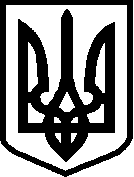 УКРАЇНАЧЕРНІГІВСЬКА ОБЛАСТЬМІСТО  НІЖИНМ І С Ь К И Й   Г О Л О В АР О З П О Р Я Д Ж Е Н Н ЯВід 27 січня  2021р.                       м. Ніжин                        № 31Про внесення  змін  до річного  та  помісячного  розпису  бюджетуНіжинської міської територіальної громади на 2021 рік   Відповідно до статей 42, 59, 73 Закону України «Про місцеве  самоврядування в  Україні», Регламенту виконавчого комітету Ніжинської  міської ради Чернігівської області VІІІ скликання, затвердженого  рішенням  міської ради від 24.12.2020 року № 27/4, листа Вертіївської сільської ради від 04.01.2021 № 03-04/1  щодо  помісячного розпису  субвенції з бюджету Вертіївської  сільської ради на утримання об’єктів спільного користування чи ліквідацію негативних наслідків діяльності об’єктів спільного користування         Погодити :Внесення  змін  до річного  та  помісячного  розпису  бюджету  Ніжинської міської територіальної громади на 2021 рік за рахунок субвенції з місцевого бюджету на утримання об’єктів спільного користування чи ліквідацію негативних наслідків діяльності об’єктів спільного користування – Комунальному некомерційному підприємству                             «Ніжинський міський пологовий будинок» Ніжинської міської ради Чернігівської області.       2. Визначити головним розпорядником коштів субвенції – Виконавчий комітет Ніжинської міської ради, КПКВКМБ  0212030 «Лікарсько - акушерська допомога  вагітним, породіллям та новонародженим», КЕКВ 2610 в сумі  60 000,00 грн.     3.Начальнику фінансового  управління міської ради (Писаренко Л.В.):     3.1. Внести  зміни  до річного та помісячного розпису  асигнувань  загального фонду бюджету Ніжинської міської територіальної громади на 2021 рік.   3.2. Винести  дане  питання  на  затвердження  Ніжинської міської           ради.       4. Контроль за  виконанням  даного  розпорядження  покласти  на   заступників  міського  голови з питань діяльності виконавчих органів ради, відповідно до розподілу посадових обов’язків та функціональних повноважень.Міський  голова                                             Олександр КОДОЛАПодає:Начальника  фінансового  управлінняНіжинської міської ради                                              Людмила ПИСАРЕНКО        Погоджує: Начальник  відділу юридично - кадрового забезпечення  виконавчого комітету                           В’ячеслав   ЛЕГА     